Temat: Polskie symbole narodowe.Data: 11.o5.2020r.   „ Mazurek Dąbrowskiego”- utrwalanie informacji o hymnie narodowym, doskonalenie pamięci i uwagi słuchowej.https://www.youtube.com/watch?v=DevmLQmIS7kPosłuchaj informacji o hymnie , a następnie w postawie stojącej spróbuj  go zaśpiewać. Unikaj błędów!Pieśń Legionów Polskich we Włoszech Józefa Wybickiego, pierwszy raz publicznie zabrzmiała 20 lipca 1797 roku . Wbrew narzucanym zakazom pomogła Polakom przetrwać czasy rozbiorów i podtrzymywała ducha walki o Niepodległość. 130 lat później – 26 lutego 1927 roku Minister Spraw Wewnętrznych Felicjan Sławoj Składkowski wydał okólnik, w którym ogłoszono tę pieśń, nazywaną również Mazurkiem Dąbrowskiego, naszym Hymnem Narodowym. Tak jak nasza Ojczyzna ma on historię pełną dramatycznych zwrotów.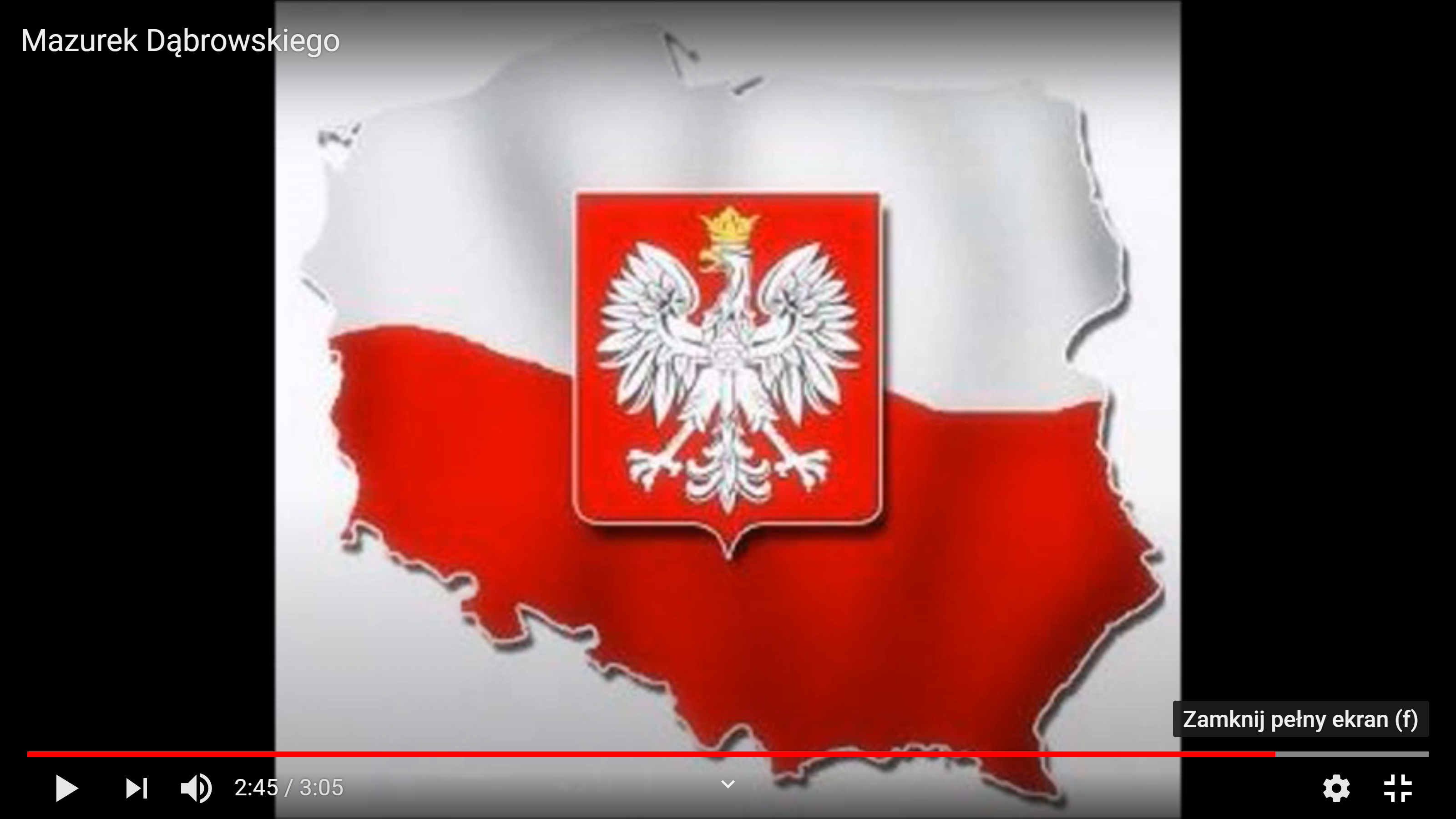 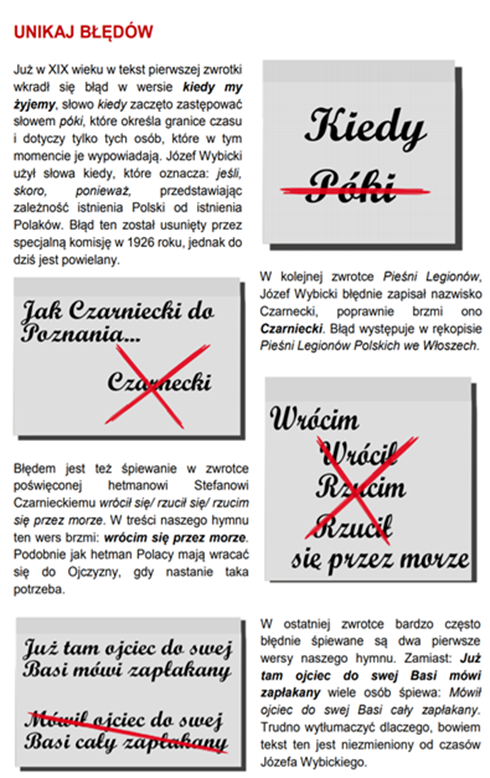 „ Godło Polski”- praca plastycznaWykonaj godło wybraną techniką. Czekam na Wasze zdjęcia!!!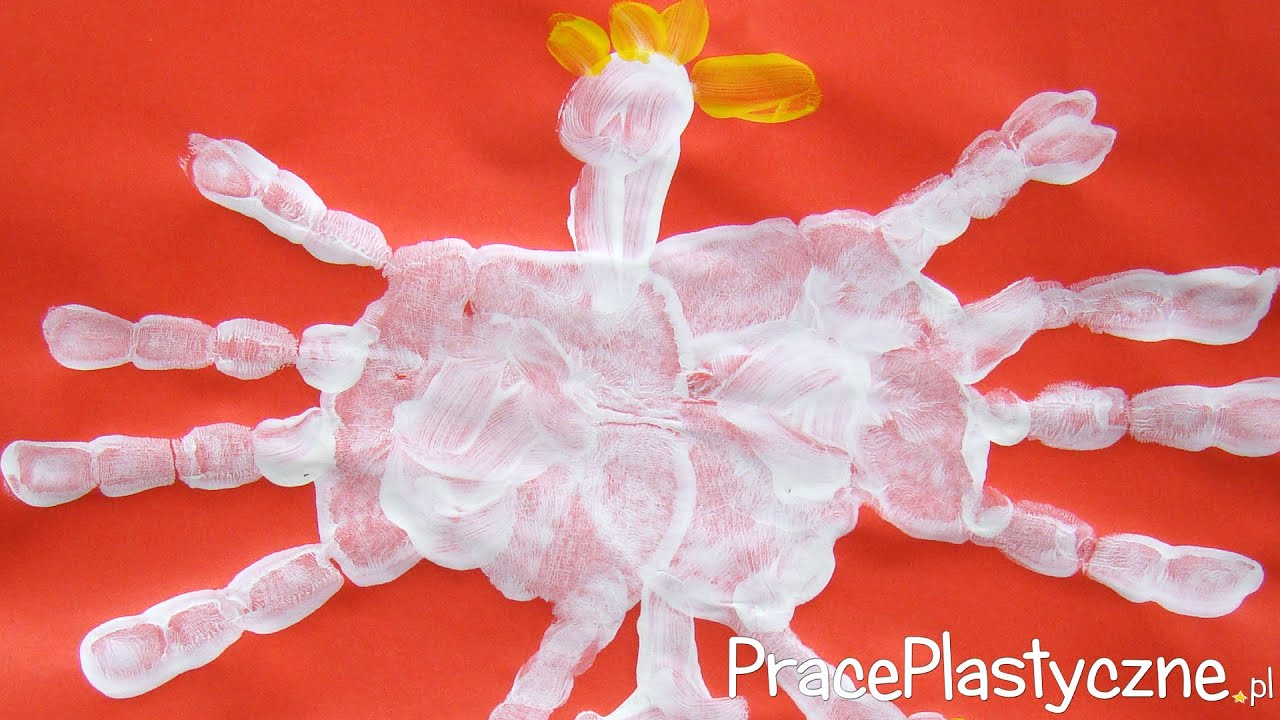 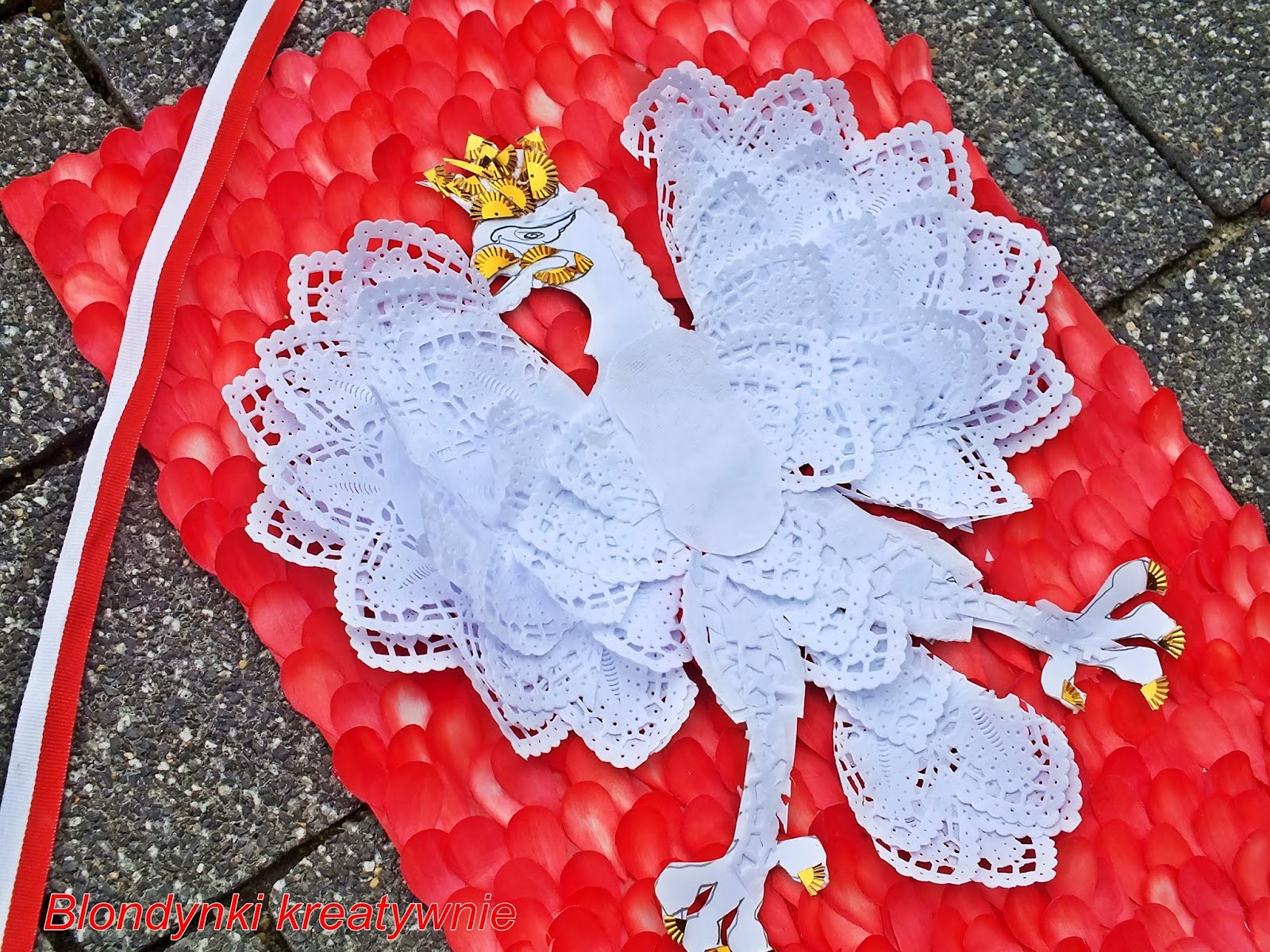 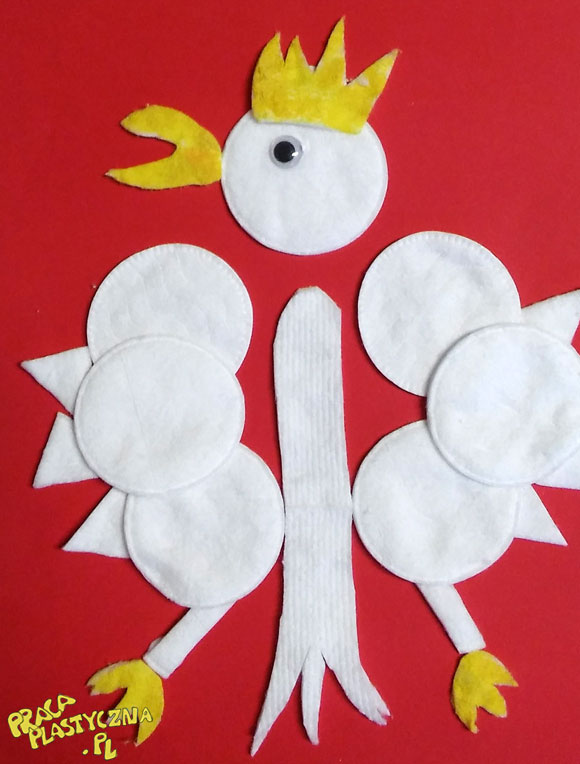 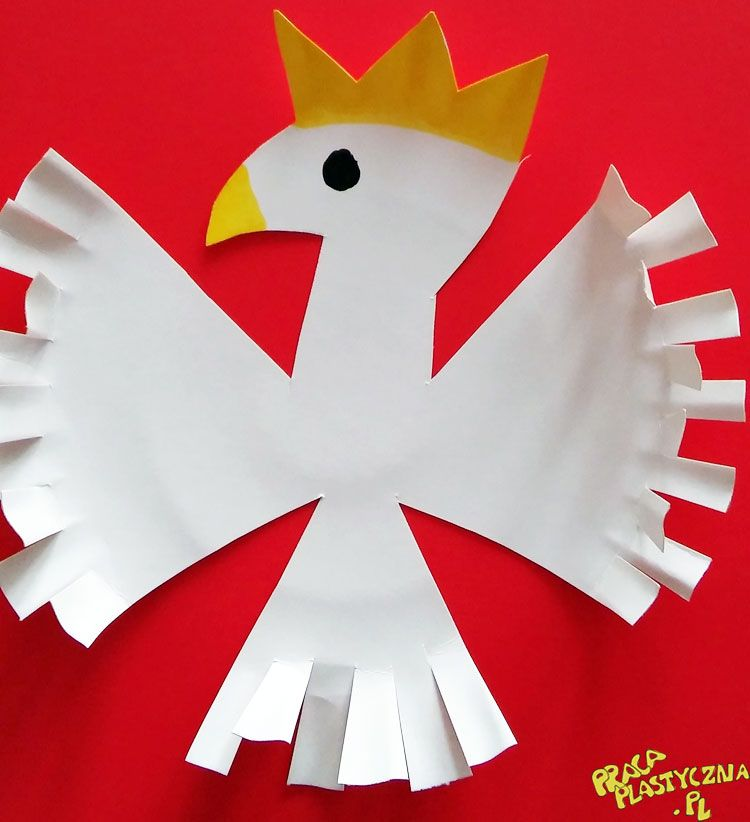 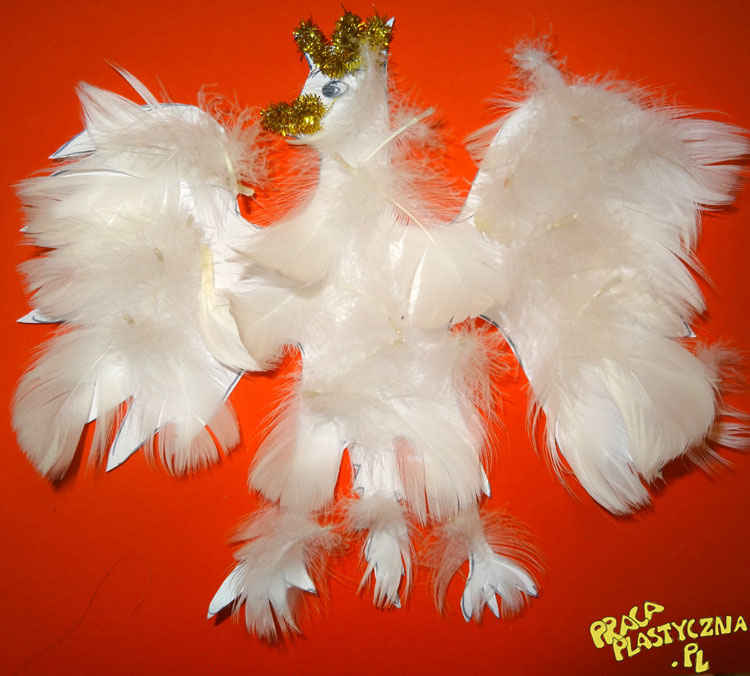 „ Symbole narodowe”- film edukacyjnyhttps://www.youtube.com/watch?v=FJ83BRqFPBA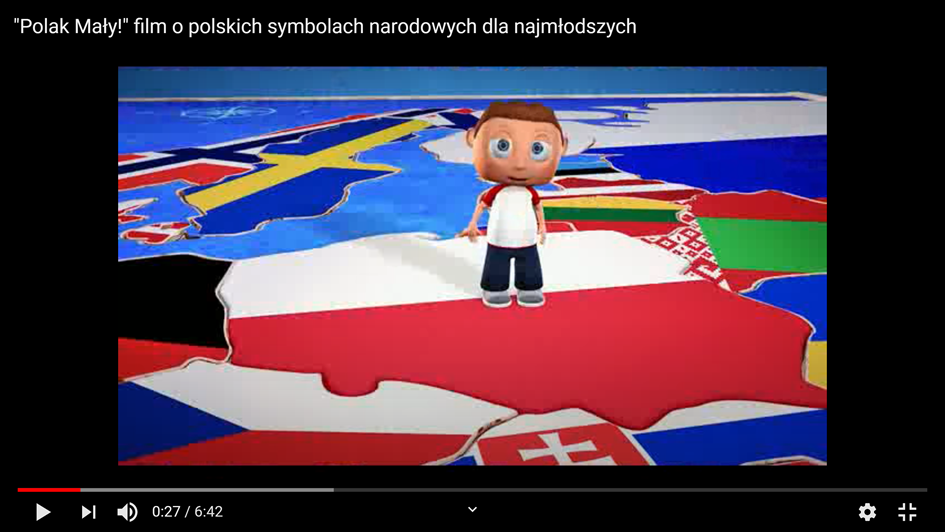 Praca z książkąSześciolatki: karta pracy 11a i b- doskonalenie umiejętności czytaniaMłodsze dzieci: karta pracy:10a i bDla chętnych!!!„ Gdzie jest j”- zabawa słuchowa.Rodzic powoli czyta tekst wiersza Polska. Zadaniem dziecka jest przykucnięcie, gdy usłyszy słowo zawierające głoskę j na początku, na końcu lub w środku słowa. Rodzic pomaga dziecku akcentując te słowa. Polska (fragment) Małgorzata Strzałkowska „ Moja ojczyzna”- krzyżówka 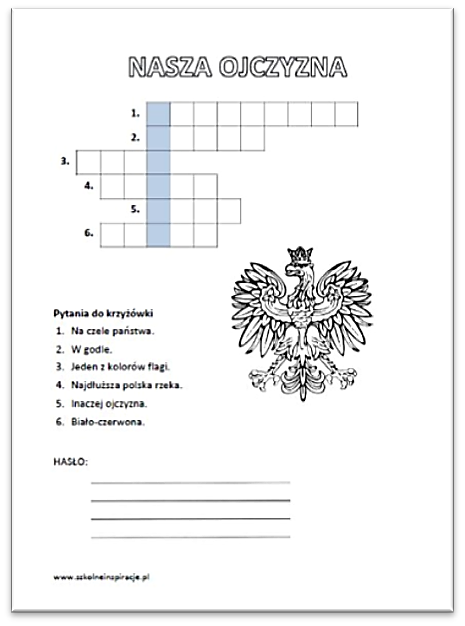 „ Godło”- kolorowanka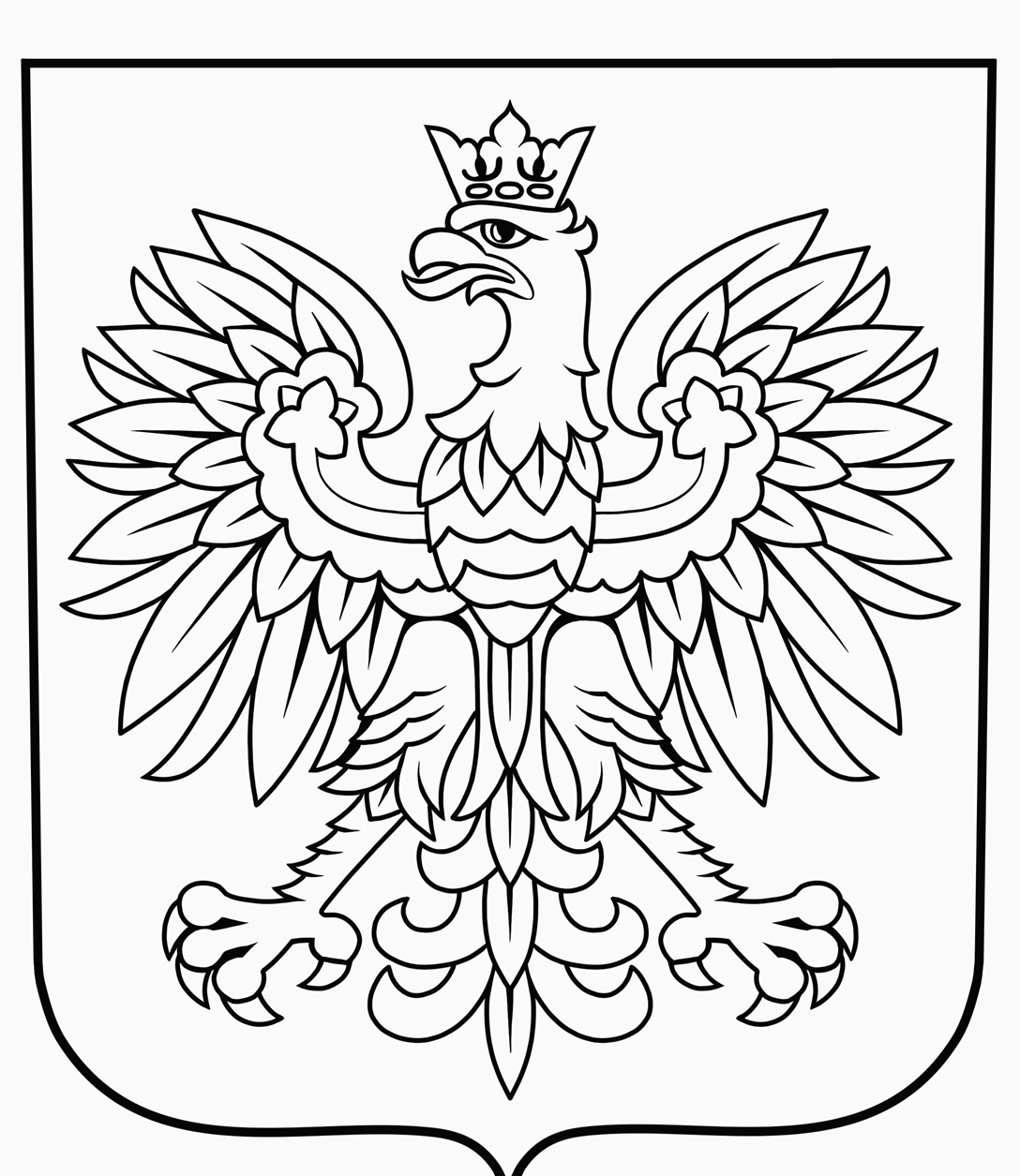 Polska leży w Europie. Polska to jest kraj nad Wisłą. Polska leży nad Bałtykiem. I to wszystko? Nie! Nie wszystko! Polska naszą jest ojczyzną – Tu żyjemy, tu mieszkamy. Tu uczymy się, bawimy, I marzymy, i kochamy. Herb, czasami zwany godłem, To jest wspólny znak rodaków. Orzeł na czerwonej tarczy To odwieczny herb Polaków. Flaga jest symbolem państwa. Tak wygląda polska flaga – Biały kolor to szlachetność, Czerwień – męstwo i odwaga. Polskim Hymnem Narodowym Jest „Mazurek Dąbrowskiego”. „Jeszcze Polska nie zginęła” – Któż z Polaków nie zna tego?